Importancia de las PlantasLas plantas so importantes porque:Protegen el suelo contra la erosión porque con sus raíces y la cobertura evitan los deslizamientos  el arrastre del suelo.Son fuente de energía en forma de leña.Permiten la entrada de energía a los ecosistemas mediante el proceso de fotosíntesis, y  las plantas captan la energía solar y elaboran su propio alimento. Luego esa energía fluye por todo el ecosistema a través de redes alimentarias.Dan refugio a muchos animales silvestresMantienen la fertilidad de los suelos y los restituyen. Son grandes productores de materia orgánica y recicladores de nutrientes.Descontaminan el aire. Las plantas, gracias al proceso de fotosíntesis, purifican el aire mediante la producción de oxigeno y la captación del dióxido de carbono.La vida de los seres humanos siempre ha estado ligada a las plantas. Estas constituyen un recurso natural muy valioso. Se utilizan con diversos fines: para adornar los hogares, para aliviar las enfermedades y como alimento.Tipos de plantas según su utilidadComestibles: Son alimentos ricos en carbohidratos (arroz, maíz) en proteínas (frijol, lenteja, soja) vitaminas(papaya, melón) y fibra(almendra, nuez, avena)Industriales: Se utiliza para fabricar artículos como telas, muebles y papel.En nuestro país existen muchas plantaciones de arboles, para aprovechar su madera.El algodón  y el cedro son plantas industrialesOrnamentales: Purifican el aire, ayuda a que los hogares y otros edificios sean lugares agradables para vivir. Las margaritas y los helechos son plantas ornamentales que se utiliza en el país.Medicinales: Alivian algunos males del cuerpo; por ejemplo la ruda combate la tos, el mastranto el dolor de garganta y la manzanilla afecciones digestivas.  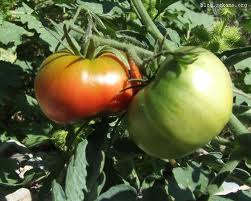 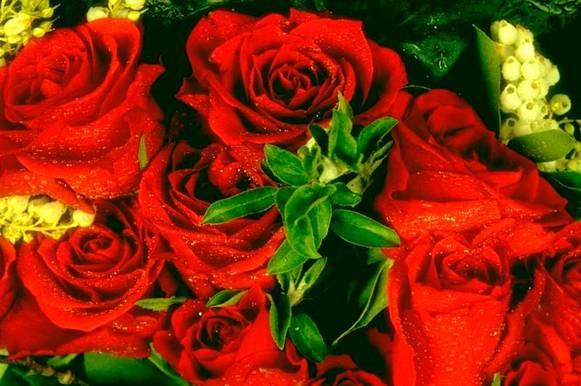 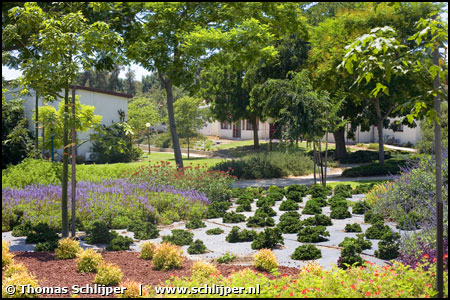 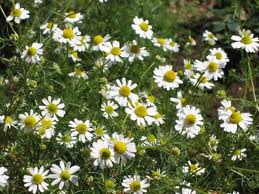 